Значение профилактических прививокСегодня прививки уже прочно вошли в нашу жизнь, как высокоэффективное средство профилактики опасных инфекционных заболеваний, которое имеет негативные последствия в виде осложнений, или даже летальных исходов. В современной медицинской практике их делают либо с целью формирования невосприимчивости к опасным инфекциям, либо для лечения заразившегося человека на раннем этапе. Соответственно все прививки принято делить на профилактические и лечебные. В основном человек сталкивается с профилактическими прививками, которые ставят в детстве, а затем проводят реиммунизацию в случае необходимости.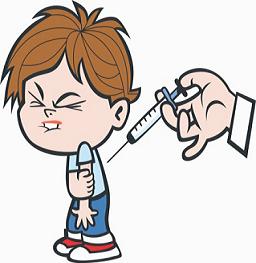 Что такое профилактические прививки? Профилактические прививки представляют собой метод иммунизации человека против определенных инфекционных заболеваний, в ходе которого в организм вводятся различные частицы, способные привести к выработке устойчивой невосприимчивости к патологии. Все профилактические прививки предполагают введение вакцины, которая представляет собой иммунобиологический препарат. Вакцина представляет собой ослабленные цельные микробы – возбудители, части оболочек или генетического материала патогенных микроорганизмов, или же их токсины. Данные составляющие вакцины вызывают специфическую иммунную реакцию, в ходе которой вырабатываются антитела, направленные против возбудителя инфекционного заболевания. Впоследствии именно эти антитела и обеспечивают защиту от инфекции. На сегодняшний день все профилактические прививки классифицируются на:Плановые.Проводимые по эпидемиологическим показаниям.Плановые прививки ставят детям и взрослым в определенное время и в конкретном возрасте, вне зависимости от того, выявлен эпидемический очаг инфекции в данном регионе, или нет. А вакцинацию по эпидемиологическим показаниям делают людям, находящимся в регионе, в котором имеется опасность вспышки опасного инфекционного заболевания (например, сибирской язвы, чумы, холеры и т.д.). Среди плановых прививок есть обязательные для всех - они входят в национальный календарь (БЦЖ, ВГВ, АКДС, против полиомиелита), а есть категория вакцин, которые вводят только людям, подверженным риску заражения инфекциями в силу специфики своей работы (например, против тифа, туляремии, бруцеллеза, бешенства, чумы и т.д.). Все плановые прививки тщательно проработаны, установлены сроки их постановки, возраст и время. Имеются разработанные схемы введения вакцинных препаратов, возможности сочетания и последовательность проведения иммунизации, что отражено в положениях и руководствах, а также в календарях прививок.Профилактическая вакцинация детей. Для детей профилактические прививки необходимы, чтобы обезопасить уязвимых малышей от опасных инфекционных заболеваний, которые могут окончиться смертельным исходом даже при лечении современными качественными препаратами. Весь перечень профилактических прививок для детей разрабатывается и утверждается Министерством Здравоохранения России, а затем для удобства использования оформляется в виде национального календаря. Кроме означенных в национальном календаре, есть еще ряд профилактических вакцин, которые рекомендованы для введения детям. Рекомендацию поставить прививку дает лечащий врач ребенка на основании анализа состояния здоровья.Значение профилактических прививок. Несмотря на различную структуру возможных компонентов для конкретной вакцины, любая прививка способна сформировать невосприимчивость к инфекции, уменьшить заболеваемость и распространенность патологии, что и является ее главным назначением. Активные компоненты препаратов, в ответ на введение в организм любого человека, вызывают реакцию со стороны его иммунной системы. Эта реакция по всем параметрам подобна той, что развивается при заражении инфекционным заболеванием, но гораздо слабее. Смысл такой слабой реакции иммунной системы в ответ на введение препарата заключается в том, что формируются особые клетки, которые называются клетками памяти, обеспечивающие в дальнейшем невосприимчивость к инфекции. Клетки памяти могут сохраняться в организме человека различный промежуток времени – от нескольких месяцев до многих лет.Для формирования любой клетки памяти – долго или коротко живущей, требуется определенный промежуток времени – от нескольких часов до целой недели. Когда возбудитель заболевания попадает в организм человека первый раз, то все проявления инфекции обусловлены именно деятельностью этого микроба. В этот период клетки иммунной системы "знакомятся" с патогенным микробом, после чего происходит активация В–лимфоцитов, которые начинают вырабатывать антитела, обладающие способностью убивать микроорганизм-возбудитель. Против каждого микроба необходимы свои, особенные антитела. Выздоровление и облегчение симптомов инфекции начинается только с того момента, когда наработаны антитела и начинается уничтожение патогенного микроорганизма. После уничтожения микроба часть антител уничтожается, а часть становится коротко живущими клетками памяти. В–лимфоциты, которые вырабатывали антитела, уходят в ткани и становятся теми самыми клетками памяти. Впоследствии, при попадании в организм такого же патогенного микроба, сразу мобилизуются имеющиеся против него клетки памяти, нарабатывающие антитела, которые быстро и эффективно уничтожают возбудитель инфекции. Поскольку возбудитель быстро уничтожается - инфекционное заболевание не развивается. Против инфекций, с которыми организм человека способен справиться, не имеет смысла делать прививок. Но если инфекция опасная, смертность заболевших людей очень высока - необходимо проводить вакцинацию. Прививки представляют собой просто носитель антигена микроба – возбудителя, на который и вырабатываются клетки памяти. Вакцинация же обеспечивает формирование данной невосприимчивости без смертельного риска и необходимости переносить тяжелое течение инфекции с крайне тягостными симптомами. Совершенно естественно, что в ответ на прививку процесс формирования клеток памяти в ходе активации иммунной системы сопровождается целым рядом реакций. Наиболее распространены реакции в месте введения препарата, и некоторые общие (например, повышенная температура в течение нескольких суток, слабость, недомогание и т.д.).Проведение профилактических прививок. Профилактические прививки могут проводиться в государственном лечебно–профилактическом учреждении (поликлинике), либо в специализированных центрах иммунизации населения,  в частных клиниках, имеющих лицензию на осуществление данного вида медицинских манипуляций, в прививочном кабинете детской поликлиники, медицинских кабинетах детских дошкольных учреждений, школ.Что влечет за собой отсутствие профилактической вакцинации. Отсутствие профилактических прививок влечёт за собой следующие последствия, согласно закону Министерства Здравоохранения Российской Федерации № 157 Ф3 от 17. 09. 1998года, статья 5:Запрет для граждан на выезд в страны, пребывание в которых, в соответствии с международными медико-санитарными правилами либо международными договорами Российской Федерации, требует конкретных профилактических прививок.Временный отказ в приёме граждан в образовательные и оздоровительные учреждения в случае возникновения массовых инфекционных заболеваний, или при угрозе возникновения эпидемий.Отказ в приёме граждан на работы или отстранение граждан от работ, выполнение которых связано с высоким риском заболевания инфекционными болезнями. Перечень работ, выполнение которых связано с высоким риском заболевания инфекционными болезнями, требует обязательного проведения профилактических прививок, устанавливается уполномоченным Правительством Российской Федерации федеральным органом исполнительной власти.Как видно из закона, ребенка или взрослого человека могут не допустить к посещению детского учреждения, а работника – до рабочего места, если прививки отсутствуют, а эпидемиологическая ситуация - неблагополучна. Иными словами, когда Роспотребнадзор объявляет об опасности какой-либо эпидемии, или о переходе на карантин, то непривитые дети и взрослые не допускаются в коллективы. В остальные периоды года дети и взрослые могут работать, учиться и посещать детские сады без ограничений.Национальный Календарь профилактических прививок — это перечень применяемых вакцин.На сегодняшний день на территории России действует приказ №51н от 31 января 2011 "Об утверждении национального календаря профилактических прививок и календаря профилактических прививок по эпидемическим показаниям". Именно согласно данному приказу и утвержден действующий календарь национальных прививок для детей и взрослых, действующий на территории всей страны. Прививки, внесенные в данный календарь, выполняются всем детям и взрослым в указанные сроки. Если вакцинация не была осуществлена, то сроки переносят с учетом состояния пациента, но схема процедур остается прежней.Число вакцин, предназначенных для профилактики инфекционных заболеваний, увеличивается. Это дает возможность расширять национальные календари вакцинации и совершенствовать защиту здоровья человека. Комбинированные вакцины являются одним из очевидных и эффективных решений проблемы уменьшения числа инъекций, проводимых ребенку при вакцинации.Биологическим фундаментом возможности создания комбинированных вакцин является тот факт, что иммунная система в состоянии формировать специфический иммунный ответ сразу на множество антигенов. При этом продукция антител в ответ на все эти антигены происходит так же, как при раздельном их введении. Более того, некоторые вакцины при одновременном введении способны усиливать иммунный ответ. Если говорить о реакциях на введение комбинированных вакцин, то многочисленные исследования показывают, что усиления выраженности общих и местных реакций на введение данных препаратов не отмечалось.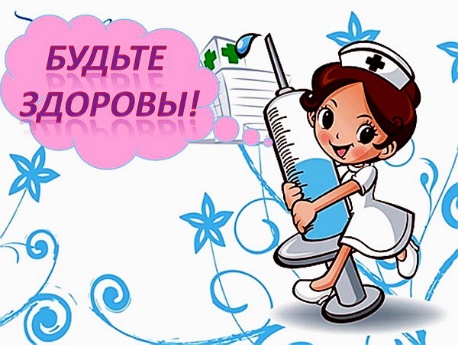 Профилактическая вакцинация в детском саду. Детям профилактическая вакцинация может проводиться в индивидуальном порядке или организованно. Организованно прививки ставят детям, посещающим сады и школы. В этом случае медицинские работники детского учреждения составляют прививочные планы, в которые включают тех детей, которым они требуются. Все сведения о проведённых манипуляциях в детском саду записывают в специальный прививочный лист (форма 063/у) или в медицинскую карту (форма 026/у). Прививки в детском саду проводятся только с согласия родителей или иных законных представителей ребенка. Если вы желаете отказаться от прививок ребенку, следует зарегистрировать свой отказ в письменной форме и передать его медсестре.Вакцинация - самый эффективный способ защиты от инфекционных заболеваний!